BON DE SOUSCRIPTION
Valable jusqu’au 1er juin 2014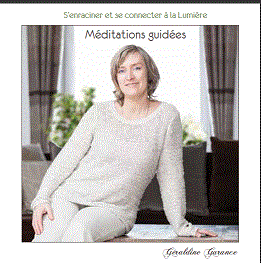 A retourner à : 
Géraldine Garance
40 rue d’Occitanie
31410 Saint HilairePour toute demande d’informations : 
cdmeditationsguidees@geraldine-garance.fr NOM ………………………………………………………….PRENOM ……………………………………………………..ADRESSE ……………………………………………………..CODE POSTAL ……………… VILLE ………………………E-MAIL ………………………………………………………..TELEPHONE ………………………………………………….Je commande …….. exemplaire(s) du CD de Méditations guidées 
« S’enraciner et se connecter à la Lumière » de Géraldine Garance, au prix de 17 € l’exemplaire. Frais de port : pour la France     2 € par exemplaire 
		   pour la Belgique  6 € par exemplaire
		   pour le Canada  7 € par exemplaire  
		   pour la Suisse 	 6 € par exemplairePaiement : - par chèque joint*(17 € + frais de port selon destination) pour un CD de méditations guidées, libellé à l’ordre de : 
Géraldine Garance, 40 rue d’Occitanie 31410 Saint Hilaire 
                    - par PayPal (17 € + frais de port selon destination), adresse de paiement à demander lors du renvoi du bon de commande. 
* les chèques ne seront encaissés qu’au moment de la publication du CD en avril/mai 2014.